РЕКОМЕНДАЦИИ РОДИТЕЛЯМ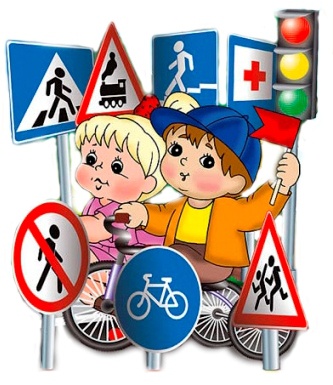 МЛАДШИХ ДОШКОЛЬНИКОВВаш ребенок должен играть только во дворе под вашим наблюдением и знать: на дорогу выходить нельзя!Не запугивайте ребенка, а наблюдайте вместе с ним и, используя ситуации на дороге, улице, во дворе, объясняйте, что происходит с транспортом, пешеходами.Развивайте у ребенка зрительную память, внимание. Для этого создавайте игровые ситуации дома. Закрепляйте в рисунках впечатления от увиденного.В этом возрасте ваш малыш должен знать:на дорогу выходить нельзя;дорогу переходить можно только со взрослым, держась за руку;переходить дорогу надо по переходу спокойным шагом;пешеходы – люди, которые идут по улице;машины бывают разные – это транспорт. Машинами управляют шоферыводители). Для машин (транспорта) предназначено шоссе (дорога, мостовая);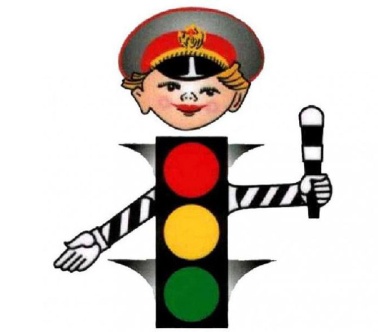 когда мы едем в транспорте, нельзя высовываться из окна, надо держаться за  руку мамы, папы, поручень;чтобы был порядок на дороге, чтобы не было аварий, чтобы пешеход не попал под машину, надо подчиняться сигналу светофора: Красный свет – движенья нет.               А зеленый говорит: “Проходите, путь открыт!”